¡Un saludo para todas!programación de actividades semana 16Física 13 agosto- movimientos en dos dimensiones.14 agosto - movimientos en dos dimensiones.Matemáticas 11 agosto- Sesión virtual 1pm: Identidades trigonométricas.12 agosto - Sesión virtual 8am: Identidades trigonométricas.COLEGIO EMILIA RIQUELME   Actividades virtuales COLEGIO EMILIA RIQUELME   Actividades virtuales COLEGIO EMILIA RIQUELME   Actividades virtuales COLEGIO EMILIA RIQUELME   Actividades virtuales 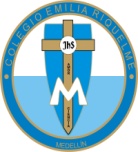 Fecha:10 de agostoAsignatura:   Matemáticas y físicaGrado:10°Docente: Daniel Castaño AgudeloDocente: Daniel Castaño Agudelo